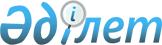 О внесении изменений в решение маслихата города Семей от 24 декабря 2021 года № 20/129-VIІ "О бюджете города Семей на 2022-2024 годы"Решение маслихата города Семей области Абай от 20 декабря 2022 года № 37/259-VІI
      Маслихат города Семей РЕШИЛ:
      1. Внести в решение маслихата города Семей "О бюджете города Семей на 2022-2024 годы" от 24 декабря 2021 года № 20/129-VІI (зарегистрировано в Реестре государственной регистрации нормативных правовых актов под № 26223), следующие изменения:
      пункт 1 изложить в новой редакции:
      "Утвердить городской бюджет на 2022-2024 годы согласно приложению 1, в том числе на 2022 год в следующих объемах:
      1) доходы – 57 098 770,8 тысяч тенге:
      налоговые поступления – 32 794 771,0 тысяч тенге;
      неналоговые поступления – 400 125,5 тысяч тенге;
      поступления от продажи основного капитала – 7 243 636,4 тысяч тенге;
      поступления трансфертов – 16 660 237,9 тысяч тенге;
      2) затраты – 60 879 969,7 тысяч тенге;
      3) чистое бюджетное кредитование – 472 551,7 тысяч тенге:
      бюджетные кредиты – 685 222,7 тысяч тенге;
      погашение бюджетных кредитов – 212 671,0 тысяч тенге;
      4) сальдо по операциям с финансовыми активами – 0,0 тысяч тенге:
      приобретение финансовых активов – 0,0 тысяч тенге;
      поступления от продажи финансовых активов государства – 0,0 тысяч тенге;
      5) дефицит (профицит) бюджета – -4 253 750,6 тысяч тенге;
      6) финансирование дефицита (использование профицита) бюджета – 4 253 750,6 тысяч тенге:
      поступление займов – 7 303 049,0 тысяч тенге;
      погашение займов – 6 431 352,0 тысяч тенге;
      используемые остатки бюджетных средств – 3 382 053,6 тысяч тенге;
      приложение 1 к указанному решению изложить в редакции согласно приложению к настоящему решению.
      2. Настоящее решение вводится в действие с 1 января 2022 года. Бюджет города Семей на 2022 год
					© 2012. РГП на ПХВ «Институт законодательства и правовой информации Республики Казахстан» Министерства юстиции Республики Казахстан
				
      Секретарь городского маслихата 

Б. Акжалов
Приложение к решению
от 20 декабря 2022 года 
№ 37/259-VІIПриложение 1 к решению 
от 24 декабря 2021 года 
№ 20/129-VІI
Категория
Категория
Категория
Категория
Сумма (тысяч тенге)
Класс
Класс
Класс
Сумма (тысяч тенге)
Подкласс
Подкласс
Сумма (тысяч тенге)
Наименование
Сумма (тысяч тенге)
1
2
3
4
5
I. Доходы
57 098 770,8
1
Налоговые поступления
32 794 771,0
01
Подоходный налог
19 063 307,0
1
Корпоративный подоходный налог
5 302 539,0
2
Индивидуальный подоходный налог
13 760 768,0
03
Социальный налог
9 945 758,0
1
Социальный налог
9 945 758,0
04
Налоги на собственность
3 126 262,0
1
Налоги на имущество
1 949 654,0
3
Земельный налог
169 741,0
4
Налог на транспортные средства
1 006 867,0
05
Внутренние налоги на товары, работы и услуги
558 124,0
2
Акцизы
67 397,0
3
Поступления за использование природных и других ресурсов
188 738,0
4
Сборы за ведение предпринимательской и профессиональной деятельности
301 989,0
08
Обязательные платежи, взимаемые за совершение юридически значимых действий и (или) выдачу документов уполномоченными на то государственными органами или должностными лицами
101 320,0
1
Государственная пошлина
101 320,0
2
Неналоговые поступления
400 125,5
01
Доходы от государственной собственности
80 841,8
1
Поступления части чистого дохода государственных предприятий
1 468,8
4
Доходы на доли участия в юридических лицах, находящиеся в государственной собственности
2 155,0
5
Доходы от аренды имущества, находящегося в государственной собственности
66 862,0
9
Прочие доходы от государственной собственности
10 356,0
03
Поступления денег от проведения государственных закупок, организуемых государственными учреждениями, финансируемыми из государственного бюджета
2 253,0
1
Поступления денег от проведения государственных закупок, организуемых государственными учреждениями, финансируемыми из государственного бюджета
2 253,0
04
Штрафы, пени, санкции, взыскания, налагаемые государственными учреждениями, финансируемыми из государственного бюджета, а также содержащимися и финансируемыми из бюджета (сметы расходов) Национального Банка Республики Казахстан
1 941,0
1
Штрафы, пени, санкции, взыскания, налагаемые государственными учреждениями, финансируемыми из государственного бюджета, а также содержащимися и финансируемыми из бюджета (сметы расходов) Национального Банка Республики Казахстан, за исключением поступлений от организаций нефтяного сектора и в Фонд компенсации потерпевшим
1 941,0
06
Прочие неналоговые поступления
315 089,7
1
Прочие неналоговые поступления
315 089,7
3
Поступления от продажи основного капитала
7 243 636,4
01
Продажа государственного имущества, закрепленного за государственными учреждениями
6 793 636,4
1
Продажа государственного имущества, закрепленного за государственными учреждениями
6 793 636,4
03
Продажа земли и нематериальных активов
450 000,0
1
Продажа земли
270 000,0
2
Продажа нематериальных активов
180 000,0
4
Поступления трансфертов
16 660 237,9
01
Трансферты из нижестоящих органов государственного управления
6 933,2
3
Трансферты из бюджетов городов районного значения, сел, поселков, сельских округов
6 933,2
02
Трансферты из вышестоящих органов государственного управления
16 653 304,7
2
Трансферты из областного бюджета
16 653 304,7
Функциональная группа
Функциональная группа
Функциональная группа
Функциональная группа
Функциональная группа
Сумма (тысяч тенге)
Функциональная подгруппа
Функциональная подгруппа
Функциональная подгруппа
Функциональная подгруппа
Сумма (тысяч тенге)
Администратор бюджетных программ
Администратор бюджетных программ
Администратор бюджетных программ
Сумма (тысяч тенге)
Программа
Программа
Сумма (тысяч тенге)
Наименование
Сумма (тысяч тенге)
1
2
3
4
5
6
II. Затраты
60 879 969,7
01
Государственные услуги общего характера
1 695 976,7
1
Представительные, исполнительные и другие органы, выполняющие общие функции государственного управления
851 086,2
112
Аппарат маслихата района (города областного значения)
53 663,0
001
Услуги по обеспечению деятельности маслихата района (города областного значения)
53 663,0
122
Аппарат акима района (города областного значения)
797 423,2
001
Услуги по обеспечению деятельности акима района (города областного значения)
792 823,2
003
Капитальные расходы государственного органа
4 600,0
2
Финансовая деятельность
16 295,3
459
Отдел экономики и финансов района (города областного значения)
16 295,3
003
Проведение оценки имущества в целях налогообложения
16 255,3
010
Приватизация, управление коммунальным имуществом, постприватизационная деятельность и регулирование споров, связанных с этим
40,0
9
Прочие государственные услуги общего характера
828 595,2
459
Отдел экономики и финансов района (города областного значения)
549 510,4
001
Услуги по реализации государственной политики в области формирования и развития экономической политики, государственного планирования, исполнения бюджета и управления коммунальной собственностью района (города областного значения)
183 811,0
113
Целевые текущие трансферты нижестоящим бюджетам
365 699,4
801
Отдел занятости, социальных программ и регистрации актов гражданского состояния района (города областного значения)
279 084,8
001
Услуги по реализации государственной политики на местном уровне в сфере занятости, социальных программ и регистрации актов гражданского состояния
267 234,1
003
Капитальные расходы государственного органа
11 850,7
02
Оборона
169 279,9
1
Военные нужды
124 046,1
122
Аппарат акима района (города областного значения)
124 046,1
005
Мероприятия в рамках исполнения всеобщей воинской обязанности
124 046,1
2
Организация работы по чрезвычайным ситуациям
45 233,8
122
Аппарат акима района (города областного значения)
45 233,8
006
Предупреждение и ликвидация чрезвычайных ситуаций масштаба района (города областного значения)
23 395,3
007
Мероприятия по профилактике и тушению степных пожаров районного (городского) масштаба, а также пожаров в населенных пунктах, в которых не созданы органы государственной противопожарной службы
21 838,5
03
Общественный порядок, безопасность, правовая, судебная, уголовно-исполнительная деятельность
116 221,1
9
Прочие услуги в области общественного порядка и безопасности
116 221,1
485
Отдел пассажирского транспорта и автомобильных дорог района (города областного значения)
116 221,1
021
Обеспечение безопасности дорожного движения в населенных пунктах
116 221,1
06
Социальная помощь и социальное обеспечение
6 011 254,9
1
Социальное обеспечение
1 425 366,8
801
Отдел занятости, социальных программ и регистрации актов гражданского состояния района (города областного значения)
1 425 366,8
010
Государственная адресная социальная помощь
1 425 366,8
2
Социальная помощь
3 864 672,1
485
Отдел пассажирского транспорта и автомобильных дорог района (города областного значения)
185 544,5
068
Социальная поддержка отдельных категорий граждан в виде льготного, бесплатного проезда на городском общественном транспорте (кроме такси) по решению местных представительных органов
185 544,5
801
Отдел занятости, социальных программ и регистрации актов гражданского состояния района (города областного значения)
3 679 127,6
004
Программа занятости
1 031 354,1
006
Оказание социальной помощи на приобретение топлива специалистам здравоохранения, образования, социального обеспечения, культуры, спорта и ветеринарии в сельской местности в соответствии с законодательством Республики Казахстан
22 490,0
007
Оказание жилищной помощи
34 228,0
009
Материальное обеспечение детей-инвалидов, воспитывающихся и обучающихся на дому
75 753,0
011
Социальная помощь отдельным категориям нуждающихся граждан по решениям местных представительных органов
530 071,0
013
Социальная адаптация лиц, не имеющих определенного местожительства
186 014,8
014
Оказание социальной помощи нуждающимся гражданам на дому
388 124,8
015
Территориальные центры социального обслуживания пенсионеров и инвалидов
593 418,1
017
Обеспечение нуждающихся инвалидов обязательными гигиеническими средствами и предоставление услуг специалистами жестового языка, индивидуальными помощниками в соответствии с индивидуальной программой реабилитации инвалида
671 215,0
023
Обеспечение деятельности центров занятости населения
146 458,8
9
Прочие услуги в области социальной помощи и социального обеспечения
721 216,0
801
Отдел занятости, социальных программ и регистрации актов гражданского состояния района (города областного значения)
721 216,0
018
Оплата услуг по зачислению, выплате и доставке пособий и других социальных выплат
10 573,0
050
Обеспечение прав и улучшение качества жизни инвалидов в Республике Казахстан
701 643,0
094
Предоставление жилищных сертификатов как социальная помощь
9 000,0
07
Жилищно-коммунальное хозяйство
21 891 396,8
1
Жилищное хозяйство
13 074 612,2
467
Отдел строительства района (города областного значения)
12 691 040,4
003
Проектирование и (или) строительство, реконструкция жилья коммунального жилищного фонда
10 346 607,3
004
Проектирование, развитие и (или) обустройство инженерно-коммуникационной инфраструктуры
1 749 233,1
098
Приобретение жилья коммунального жилищного фонда
595 200,0
479
Отдел жилищной инспекции района (города областного значения)
218 332,1
001
Услуги по реализации государственной политики на местном уровне в области жилищного фонда
218 332,1
497
Отдел жилищно-коммунального хозяйства района (города областного значения)
165 239,7
001
Услуги по реализации государственной политики на местном уровне в области жилищно-коммунального хозяйства
99 732,8
003
Капитальные расходы государственного органа
0,0
005
Организация сохранения государственного жилищного фонда
44 940,4
031
Изготовление технических паспортов на объекты кондоминиумов
0,0
033
Проектирование, развитие и (или) обустройство инженерно-коммуникационной инфраструктуры
20 566,5
2
Коммунальное хозяйство
5 367 376,9
467
Отдел строительства района (города областного значения)
61 366,5
006
Развитие системы водоснабжения и водоотведения
5 938,4
058
Развитие системы водоснабжения и водоотведения в сельских населенных пунктах
55 428,1
497
Отдел жилищно-коммунального хозяйства района (города областного значения)
5 306 010,4
016
Функционирование системы водоснабжения и водоотведения
242 780,0
026
Организация эксплуатации тепловых сетей, находящихся в коммунальной собственности районов (городов областного значения)
1 198 344,5
028
Развитие коммунального хозяйства
1 849 671,1
029
Развитие системы водоснабжения и водоотведения
2 015 214,8
3
Благоустройство населенных пунктов
3 449 407,7
497
Отдел жилищно-коммунального хозяйства района (города областного значения)
3 449 407,7
025
Освещение улиц в населенных пунктах
1 357 643,8
030
Обеспечение санитарии населенных пунктов
192 030,7
034
Содержание мест захоронений и захоронение безродных
3 741,2
035
Благоустройство и озеленение населенных пунктов
1 895 992,0
08
Культура, спорт, туризм и информационное пространство
1 551 475,8
1
Деятельность в области культуры
354 753,0
455
Отдел культуры и развития языков района (города областного значения)
354 753,0
003
Поддержка культурно-досуговой работы
354 753,0
2
Спорт
503 176,7
465
Отдел физической культуры и спорта района (города областного значения)
153 576,7
001
Услуги по реализации государственной политики на местном уровне в сфере физической культуры и спорта
47 482,0
005
Развитие массового спорта и национальных видов спорта
0,0
006
Проведение спортивных соревнований на районном (города областного значения) уровне
67 516,7
007
Подготовка и участие членов сборных команд района (города областного значения) по различным видам спорта на областных спортивных соревнованиях
38 578,0
467
Отдел строительства района (города областного значения)
349 600,0
008
Развитие объектов спорта
349 600,0
3
Информационное пространство
441 111,8
455
Отдел культуры и развития языков района (города областного значения)
284 721,3
006
Функционирование районных (городских) библиотек
265 979,3
007
Развитие государственного языка и других языков народа Казахстана
18 742,0
456
Отдел внутренней политики района (города областного значения)
156 390,5
002
Услуги по проведению государственной информационной политики
156 390,5
9
Прочие услуги по организации культуры, спорта, туризма и информационного пространства
252 434,3
455
Отдел культуры и развития языков района (города областного значения)
120 494,3
001
Услуги по реализации государственной политики на местном уровне в области развития языков и культуры
60 616,3
032
Капитальные расходы подведомственных государственных учреждений и организаций
2 200,0
113
Целевые текущие трансферты нижестоящим бюджетам
57 678,0
456
Отдел внутренней политики района (города областного значения)
131 940,0
001
Услуги по реализации государственной политики на местном уровне в области информации, укрепления государственности и формирования социального оптимизма граждан
98 772,0
003
Реализация мероприятий в сфере молодежной политики
33 168,0
09
Топливно-энергетический комплекс и недропользование
417 353,7
1
Топливо и энергетика
417 253,7
467
Отдел строительства района (города областного значения)
417 253,7
009
Развитие теплоэнергетической системы
417 253,7
497
Отдел жилищно-коммунального хозяйства района (города областного значения)
100,0
009
Развитие теплоэнергетической системы
100,0
10
Сельское, водное, лесное, рыбное хозяйство, особо охраняемые природные территории, охрана окружающей среды и животного мира, земельные отношения
284 607,8
1
Сельское хозяйство
185 444,1
462
Отдел сельского хозяйства района (города областного значения)
84 806,1
001
Услуги по реализации государственной политики на местном уровне в сфере сельского хозяйства
84 806,1
467
Отдел строительства района (города областного значения)
100 638,0
010
Развитие объектов сельского хозяйства
100 638,0
6
Земельные отношения
94 097,7
463
Отдел земельных отношений района (города областного значения)
94 097,7
001
Услуги по реализации государственной политики в области регулирования земельных отношений на территории района (города областного значения)
94 097,7
9
Прочие услуги в области сельского, водного, лесного, рыбного хозяйства, охраны окружающей среды и земельных отношений
5 066,0
10
9
459
Отдел экономики и финансов района (города областного значения)
5 066,0
099
Реализация мер по оказанию социальной поддержки специалистов
5 066,0
11
Промышленность, архитектурная, градостроительная и строительная деятельность
318 631,4
2
Архитектурная, градостроительная и строительная деятельность
318 631,4
467
Отдел строительства района (города областного значения)
138 368,9
001
Услуги по реализации государственной политики на местном уровне в области строительства
138 368,9
468
Отдел архитектуры и градостроительства района (города областного значения)
180 262,5
001
Услуги по реализации государственной политики в области архитектуры и градостроительства на местном уровне
72 398,0
003
Разработка схем градостроительного развития территории района и генеральных планов населенных пунктов
107 864,5
12
Транспорт и коммуникации
9 108 777,8
1
Автомобильный транспорт
5 951 131,1
485
Отдел пассажирского транспорта и автомобильных дорог района (города областного значения)
5 951 131,1
022
Развитие транспортной инфраструктуры
154 900,6
023
Обеспечение функционирования автомобильных дорог
2 580 807,9
045
Капитальный и средний ремонт автомобильных дорог районного значения и улиц населенных пунктов
3 215 422,6
9
Прочие услуги в сфере транспорта и коммуникаций
3 157 646,7
485
Отдел пассажирского транспорта и автомобильных дорог района (города областного значения)
3 157 646,7
001
Услуги по реализации государственной политики на местном уровне в области пассажирского транспорта и автомобильных дорог
145 725,7
037
Субсидирование пассажирских перевозок по социально значимым городским (сельским), пригородным и внутрирайонным сообщениям
3 011 921,0
13
Прочие
1 407 612,1
3
Поддержка предпринимательской деятельности и защита конкуренции
215 716,5
467
Отдел строительства района (города областного значения)
135 302,0
026
Развитие индустриальной инфраструктуры в рамках Единой программы поддержки и развития бизнеса "Дорожная карта бизнеса-2025"
135 302,0
469
Отдел предпринимательства района (города областного значения)
80 414,5
001
Услуги по реализации государственной политики на местном уровне в области развития предпринимательства
80 414,5
9
Прочие
1 191 895,6
459
Отдел экономики и финансов района (города областного значения)
953 442,4
008
Разработка или корректировка, а также проведение необходимых экспертиз технико-экономических обоснований местных бюджетных инвестиционных проектов и конкурсных документаций проектов государственно-частного партнерства, концессионных проектов, консультативное сопровождение проектов государственно-частного партнерства и концессионных проектов
46 485,9
012
Резерв местного исполнительного органа района (города областного значения)
906 956,5
485
Отдел пассажирского транспорта и автомобильных дорог района (города областного значения)
238 453,2
052
Реализация мероприятий по социальной и инженерной инфраструктуре в сельских населенных пунктах в рамках проекта "Ауыл-Ел бесігі"
238 453,2
14
Обслуживание долга
1 061 106,7
1
Обслуживание долга
1 061 106,7
459
Отдел экономики и финансов района (города областного значения)
1 061 106,7
021
Обслуживание долга местных исполнительных органов по выплате вознаграждений и иных платежей по займам из областного бюджета
1 061 106,7
15
Трансферты
16 846 275,0
1
Трансферты
16 846 275,0
459
Отдел экономики и финансов района (города областного значения)
16 846 275,0
006
Возврат неиспользованных (недоиспользованных) целевых трансфертов
109 396,5
024
Целевые текущие трансферты из нижестоящего бюджета на компенсацию потерь вышестоящего бюджета в связи с изменением законодательства
15 600 698,0
038
Субвенции
571 913,0
053
Возврат сумм неиспользованных (недоиспользованных) целевых трансфертов на развитие, выделенных в истекшем финансовом году, разрешенных доиспользовать по решению местных исполнительных органов
199 972,7
054
Возврат сумм неиспользованных (недоиспользованных) целевых трансфертов, выделенных из республиканского бюджета за счет целевого трансферта из Национального фонда Республики Казахстан
364 294,8
III. Чистое бюджетное кредитование
472 551,7
Бюджетные кредиты
685 222,7
07
Жилищно-коммунальное хозяйство
663 000,0
1
Жилищное хозяйство
663 000,0
479
Отдел жилищной инспекции района (города областного значения)
663 000,0
083
Кредитование АО "Жилищный строительный сберегательный банк Казахстана" для предоставления жилищных займов
663 000,0
10
Сельское, водное, лесное, рыбное хозяйство, особо охраняемые природные территории, охрана окружающей среды и животного мира, земельные отношения
22 222,7
9
Прочие услуги в области сельского, водного, лесного, рыбного хозяйства, охраны окружающей среды и земельных отношений
22 222,7
459
Отдел экономики и финансов района (города областного значения)
22 222,7
018
Бюджетные кредиты для реализации мер социальной поддержки специалистов
22 222,7
Погашение бюджетных кредитов
212 671,0
IV. Сальдо по операциям с финансовыми активами
0,0
Приобретение финансовых активов
0,0
Поступления от продажи финансовых активов государства
0,0
V. Дефицит (профицит) бюджета
-4 253 750,6
VI. Финансирование дефицита (использование профицита) бюджета
4 253 750,6
Поступление займов
7 303 049,0
Погашение займов
6 431 352,0
Используемые остатки бюджетных средств
3 382 053,6